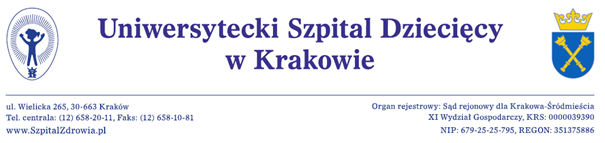 EZP-271-2-116/PN/2019Kraków dnia  21.11.2019r.									Wykonawcy:   bip.usdk.plDotyczy: postępowania o udzielenie zamówienia publicznego na ZAKUP APARATURY DO DIAGNOSTYKI OBRAZOWEJ  DLA UNIWERSYTECKIEGO SZPITALA DZIECIĘCEGO W KRAKOWIE – APARAT USG Numer postępowania: EZP-271-2-116/PN/2019ODPOWIEDZI NA PYTANIA  do treści SIWZ      NR 1Zamawiający udziela ODPOWIEDZI na wniesione zapytania do specyfikacji istotnych warunków zamówienia (SIWZ) w poniższym zakresie:Zał. 1/1 - istotne postanowienia umowyCzy Zamawiający wyraża zgodę na ograniczenie odpowiedzialności Wykonawcy do szkody rzeczywistej nieprzekraczającej wartości niniejszej Umowy, a tym samych czy Zamawiający wyraża zgodę na uzupełnienie umowy nową następująca treścią:  „Z zastrzeżeniem bezwzględnie obowiązujących przepisów prawa ewentualna odpowiedzialność odszkodowawcza Wykonawcy z tytułu naruszenia warunków niniejszej Umowy jest ograniczona do szkody rzeczywistej (z całkowitym wyłączeniem szkód pośrednich, w tym wszelkich utraconych zysków) do kwoty nie przekraczającej wynagrodzenia określonego w §………umowy.” Zaproponowana przez nas treść ma na celu zrównanie interesów przyszłych Stron kontraktu w myśl zasady, iż celem odpowiedzialności odszkodowawczej nie jest wzbogacanie się jednej Strony lecz usunięcie uszczerbku, który może powstać w wyniku ewentualnych, niezamierzonych zdarzeń.ODPOWIEDŹ – WYJAŚNIENIE: Zamawiający nie wyraża zgody. Zamawiający podtrzymuje zapisy SIWZ.Zał. 1/1 - istotne postanowienia umowyCzy Zamawiający wyraża zgodę na wprowadzenie poniżej zaproponowanych zmian w umowie odnoście naruszenia praw własności intelektualnej?1. Wykonawca zobowiązuje się zwolnić z odpowiedzialności Zamawiającego wobec roszczeń, zarzucających, że urządzenia wchodzące w skład Przedmiotu umowy („Produkty’) bezpośrednio naruszają prawa własności intelektualnej osób trzecich pod warunkiem, że Zamawiający, (a)  przekaże Wykonawcy bezzwłoczne zawiadomienie o roszczeniu, oraz (b) udzieli Wykonawcy pełnej i wyczerpującej informacji i pomocy niezbędnej Wykonawcy przy obronie przez roszczeniem, zawarciu ugody w przedmiocie roszczenia lub uniknięciu roszczenia, oraz (c) przekaże Wykonawcy wyłączną kontrolę nad obroną, ugodą lub uniknięciem roszczenia.2.  Zamawiający zobowiązuje się nie zawierać jakiejkolwiek ugody w związku z roszczeniem ani ponosić kosztów lub wydatków na rachunek Wykonawcy bez uprzedniej pisemnej zgody Wykonawcy.3.   Wykonawca nie będzie miał żadnego zobowiązania do zwolnienia z odpowiedzialności Zamawiającego z tytułu jakiegokolwiek roszczenia o naruszenie wynikającego w przypadku gdy takie roszczenie wynika z: (a) zachowania przez Wykonawcę zgodności z projektami, specyfikacjami lub instrukcjami Zamawiającego, (b) skorzystania przez Wykonawcę z informacji technicznych lub technologii dostarczonych przez Zamawiającego; (c) modyfikacji Produktów przez Zamawiającego lub jego przedstawicieli, niezatwierdzonych przez Wykonawcę; wykorzystania Produktów w sposób inny niż zgodnie ze specyfikacjami Produktów lub stosownymi pisemnymi instrukcjami Produktów; (d) wykorzystania Produktów wraz z jakimkolwiek innym produktem lub oprogramowaniem, jeśli naruszenia można było uniknąć poprzez użycie aktualnej niezmienionej wersji któregokolwiek z Produktów, lub wykorzystania Produktów po tym, jak Wykonawca zalecił Zamawiającemu na piśmie zaprzestanie używania Produktów ze względu na zarzucane naruszenie; (e) niestosowania się przez Zamawiającego do zalecanych harmonogramów konserwacji oprogramowania i sprzętu komputerowego oraz instrukcji oraz/lub niewprowadzenia obowiązkowych działań (bezpieczeństwa).4.    W przypadku wniesienia roszczenia z tytułu naruszenia praw własności intelektualnej Wykonawca będzie miał prawo, wedle własnego wyboru, do (a) zapewnienia Zamawiającemu prawa do dalszego korzystania z Produktów, (ii) zastąpienia lub zmodyfikowania Produktów w celu uniknięcia naruszenia lub (iii) zwrócenia Zamawiającemu  proporcjonalnej części ceny nabycia Produktów z chwilą zwrócenia oryginalnych Produktów.5.  Odpowiedzialność odszkodowawcza i zobowiązania Wykonawcy w niniejszym punkcie mają zastosowanie do oprogramowania osób trzecich jedynie w takim zakresie, w jakim Wykonawca, na podstawie umowy licencyjnej lub umowy nabycia zawartej z taką osobą trzecią, uprawniony jest do zwolnienia z roszczeń w przypadku takich naruszeń.6.    Zamawiający zobowiązuje się nie dodawać, usuwać lub zmieniać jakichkolwiek oznaczeń na Produktach związanych z patentami, znakami towarowymi lub prawami autorskimi. 7.   Warunki niniejszego punktu określają całość zobowiązania Wykonawcy i odpowiedzialności za roszczenia o naruszenie praw własności intelektualnej, a także stanowią wyłączny środek jaki przysługuje Zamawiającemu w przypadku roszczenia o naruszenie praw własności intelektualnej.ODPOWIEDŹ – WYJAŚNIENIE: Zamawiający nie wyraża zgody. Zamawiający podtrzymuje zapisy SIWZ.Zał. 1/1 - istotne postanowienia umowyCzy Zamawiający wyraża zgodę na wyłączenie uprawnień z tytułu rękojmi za wady fizyczne i prawne Przedmiotu Umowy?  ODPOWIEDŹ – WYJAŚNIENIE: Zamawiający nie wyraża zgody. Zamawiający podtrzymuje zapisy SIWZ.Zał. 1/1 - istotne postanowienia umowyCzy Zamawiający wyraża zgodę na ograniczenie łącznej wysokości kar umownych do 10% wartości brutto umowy? Wprowadzenie do umowy proponowanej zmiany pozwoli potencjalnym Wykonawcom na oszacowanie ewentualnego ryzyka kontraktowego i uwzględnienie go w treści oferty.ODPOWIEDŹ – WYJAŚNIENIE: Zamawiający nie wyraża zgody. Zamawiający podtrzymuje zapisy SIWZ.Zał. 3 – Gwarancja i SerwisCzy Zamawiający wyrazi zgodę zagwarantowanie dostępność serwisu i części zamiennych do dostarczonego sprzętu przez okres min. 10 lat licząc od daty podpisania bezusterkowego protokołu odbioru przedmiotu umowy, z zastrzeżeniem, że dla sprzętu IT i dla oprogramowania okres ten wynosić będzie lat 5?ODPOWIEDŹ – WYJAŚNIENIE: Zamawiający nie wyraża zgody. Zamawiający podtrzymuje zapisy SIWZ.Zał. 3 – Gwarancja i SerwisCzy Zamawiający uzna za spełnienie warunku przeprowadzenie aktualizacji oprogramowania (w okresie gwarancji) polegającej na instalacji oprogramowania zgodnie z zaleceniami serwisu, tj. nowych wersji eliminujących wszelakie błędy i dysfunkcje oprogramowania czy wprowadzające usprawnienia, ale bez instalacji nowych funkcjonalności? Wynika to z faktu, że instalacja nowych funkcji jest rozbudową, a nie aktualizacją systemu.ODPOWIEDŹ – WYJAŚNIENIE:, Tak, Zamawiający uzna za spełnienie warunku przeprowadzenie aktualizacji oprogramowania (w okresie gwarancji) polegającej na instalacji oprogramowania zgodnie z zaleceniami serwisu, tj. nowych wersji eliminujących wszelakie błędy i dysfunkcje oprogramowania czy wprowadzające usprawnienia. Instalacja nowych funkcjonalności będzie traktowana jako rozbudowa.Zał. 3 – Gwarancja i SerwisProsimy Zamawiającego o doprecyzowanie zakresu szkolenia, czasu trwania oraz ilości osób uczestniczących.ODPOWIEDŹ – WYJAŚNIENIE: Zamawiający poprzez szkolenie rozumie przeprowadzenie przez inżyniera/osobę instalującą aparat posiadającego wiedzę, odpowiednie kwalifikacje i doświadczenie zawodowe instruktażu z obsługi aparatu dla pracowników Pracowni Radiologii (bezpośrednich użytkowników aparatu USG). Z poważaniemZ-ca Dyrektora ds. Infrastruktury 		      i Inwestycji                                                                                                                                               inż. Jan Zasowski